Ex 3                         A1                            Shopping   Listen and complete the following dialogue with a word or a phrase:At the Greengrocer’s 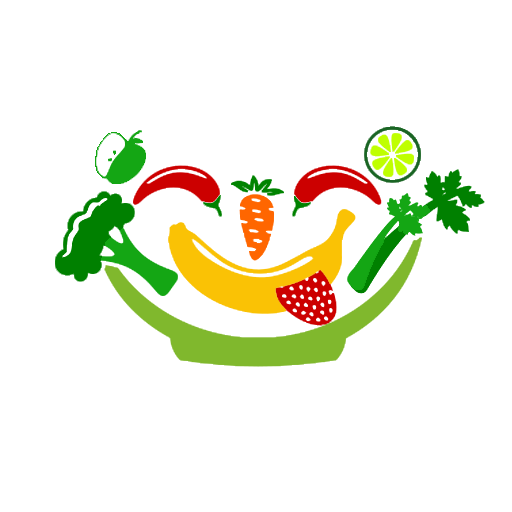 Shopkeeper:     Hello!  Can I help you?Customer: Yes, I would like some ------------------- please.Shopkeeper: Ok! How many?Customer: Not many. ----------------tomatoes are enough.Shopkeeper: Alright!  Anything else? Customer: …and ---------------------------, the red ones please.Shopkeeper:  Ok here you have them!Customer:  How much is it? Shopkeeper: ---------------------- pleaseCustomer: Here you are! Good bye!Shopkeeper: Thank you! Good bye!Transcript :Shopkeeper:     Hello!  Can I help you?Customer: Yes, I would like some tomatoes please.Shopkeeper: Ok! How many?Customer: Not many. 6 tomatoes are enough.Shopkeeper: Alright!  Anything else? Customer: …and 5 apples, the red ones please.Shopkeeper:  Ok here you have them!Customer:  How much is it? Shopkeeper: 5 pounds pleaseCustomer: Here you are! Good bye!Shopkeeper: Thank you! Good bye!Name: ____________________________    Surname: ____________________________    Nber: ____   Grade/Class: _____Name: ____________________________    Surname: ____________________________    Nber: ____   Grade/Class: _____Name: ____________________________    Surname: ____________________________    Nber: ____   Grade/Class: _____Assessment: _____________________________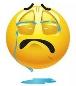 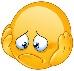 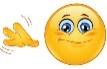 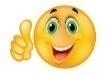 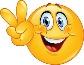 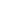 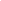 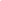 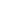 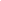 Date: ___________________________________________________    Date: ___________________________________________________    Assessment: _____________________________Teacher’s signature:___________________________Parent’s signature:___________________________